Osmisměrka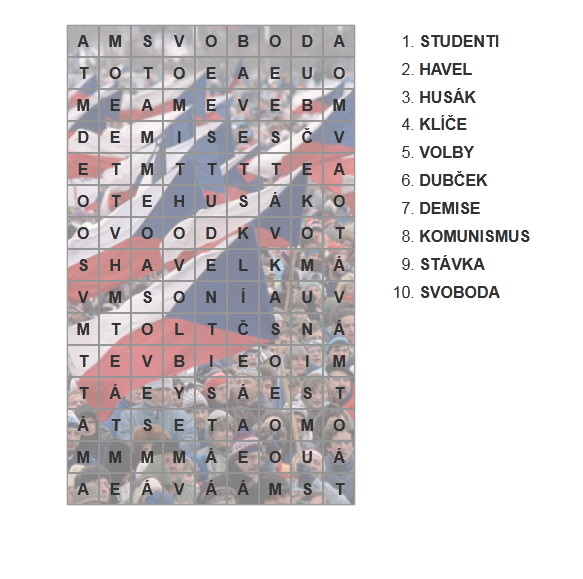 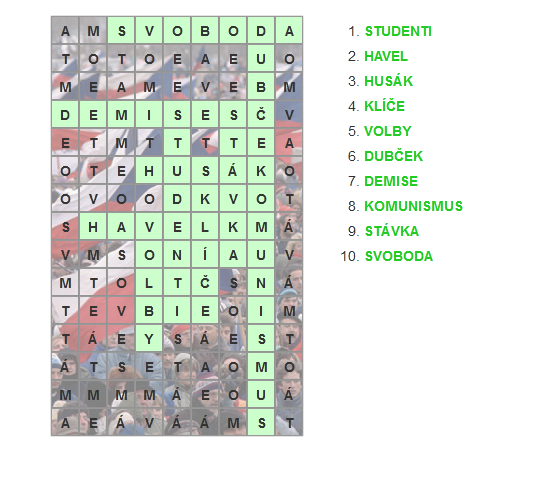 Vyškrtejte zadaná slova a ze zbylých písmen sestavte řešení tajenky (každé písmeno použij jen jednou)Tajenka:   _   _  _  _  _  _  _  _  revoluceŘešení:A M T O E S Á VTajenka: Sametová revoluce